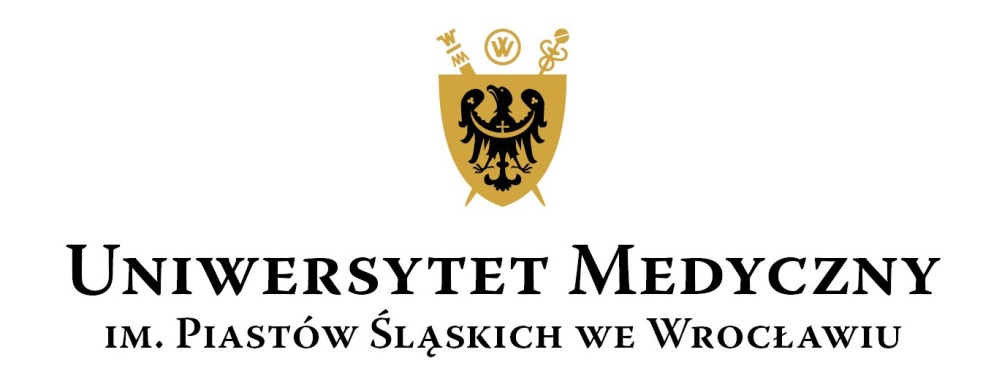 	KANCLERZ                           Uniwersytet Medyczny we Wrocławiu zaprasza do udziału w konkursie ofert stawki czynszu na najem 6,60 m²  łącznej powierzchni  w budynku Studium Wychowania Fizycznego i Sportu UMW przy ul. Wojciecha z Brudzewa 12a z przeznaczeniem na pomieszczenie magazynowe. Informacje dla oferentów:Przedmiot najmu składa się z pomieszczenia zlokalizowanego pod trybuną w budynku Studium Wychowania Fizycznego i Sportu  przy ul. Wojciecha z Brudzewa 12 o powierzchni 6,60 m² z przeznaczeniem na przechowywanie sprzętu sportowego i jest w posiadaniu dotychczasowego najemcy.Wynajmujący określa minimalną stawkę czynszu najmu jako 6,00 zł netto za m² /m-c oraz wskaże oraz określi cel / przedmioty, które będą magazynowane w pomieszczeniu.Podpisanie umowy najmu winno nastąpić w terminie do 14 dni od daty rozstrzygnięcia konkursu.Przewiduje się zawarcie umowy najmu na czas nieoznaczony z możliwością 1 miesięcznego wypowiedzenia umowy.Koszty przystosowania wynajmowanego pomieszczenia do potrzeb prowadzonej działalności obciążają Najemcę bez prawa ich zwrotu od Wynajmującego w przypadku rezygnacji z prowadzenia działalności.Wynajmujący wymaga wniesienia kaucji zabezpieczenia terminowego wnoszenia opłat w wysokości 3 – krotnego czynszu brutto. Wadium wpłacone przez podmiot, który złoży najkorzystniejszą ofertę zostanie zaliczone na poczet kaucji o której mowa wyżej.Przedmiot najmu można oglądać w dni robocze w godzinach od 10:00 do 15:00 za pośrednictwem obsługi budynku, po uprzednim uzgodnieniu terminu z dotychczasowym najemcą.Dodatkowych informacji w sprawie najmu udziela Dział Eksploatacji : tel 71/ 784-10 -66 lub 71/784-10-67.Oferty wyłącznie na załączonym do niniejszego ogłoszenia formularzu ofertowym prosimy kierować w zamkniętych kopertach z dopiskiem Najem – Wojciecha z Brudzewa 12a na adres Działu Eksploatacji Uniwersytetu Medycznego, ul. Marcinkowskiego 2-6 w terminie do dnia 18.02.2019 do godz. 10.00Otwarcie ofert nastąpi w dniu 18.02.2019 o godz. 12.00O wynikach konkursu ofert zostanie poinformowany podmiot, który złoży najkorzystniejszą ofertę.Wrocław,08.02.2019r.                                                                                                                                                                         Z upoważnienia Rektora                                                                                                      Uniwersytetu Medycznego we Wrocławiu                                                                                                                    Zastępca Kanclerza								     ds. Zarządzania Infrastrukturą                                                                                   